Для чего на улице
деточкам гулять?
Чтобы щёчки на лице
солнцу подставлять.
Чтобы бегать как зверушки
и как птички щебетать.
Чтоб в любимые игрушки
на веранде поиграть.
Свежий воздух малышам
нужен и полезен -
помогает их носам
избежать болезней.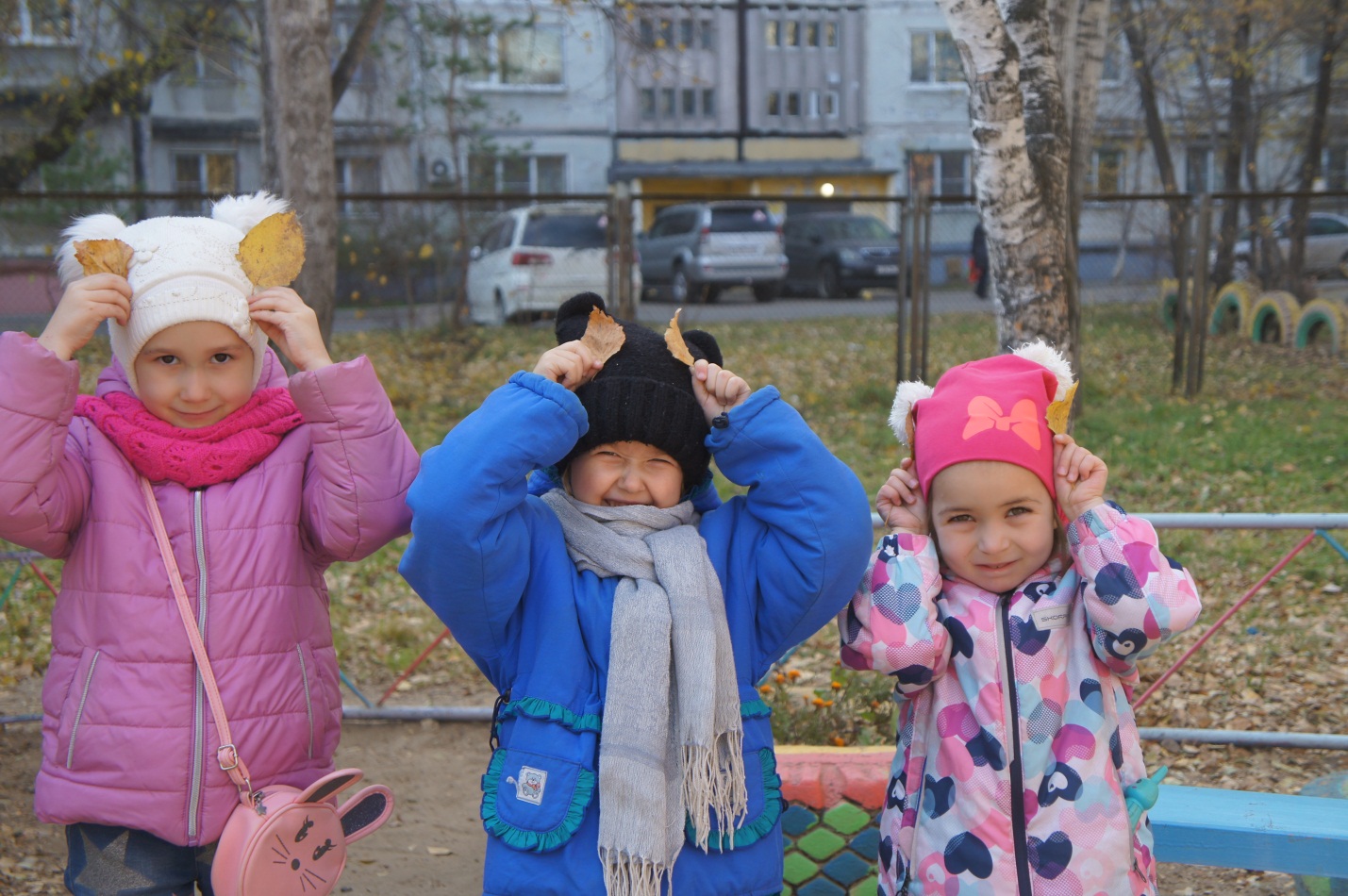 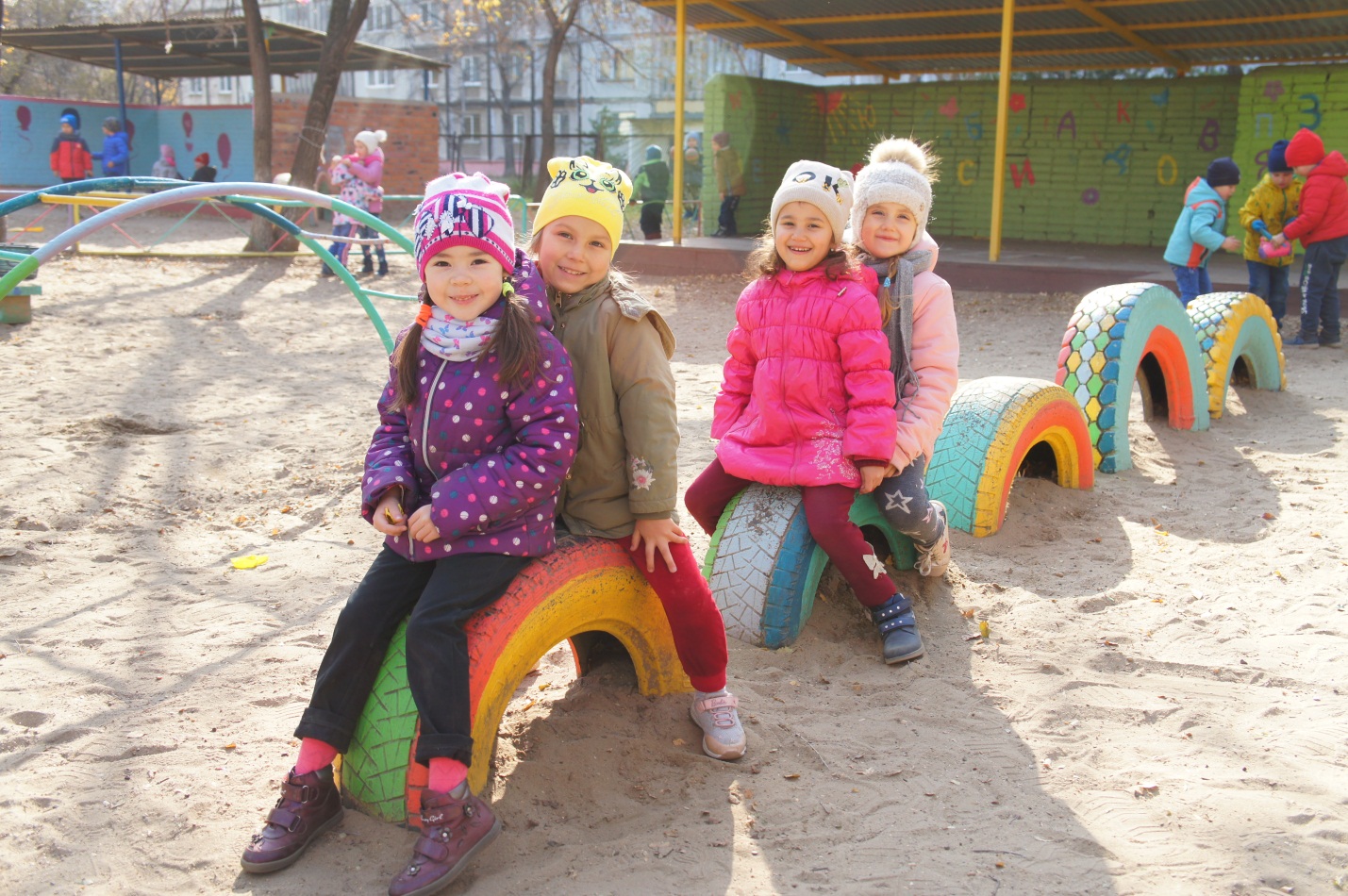 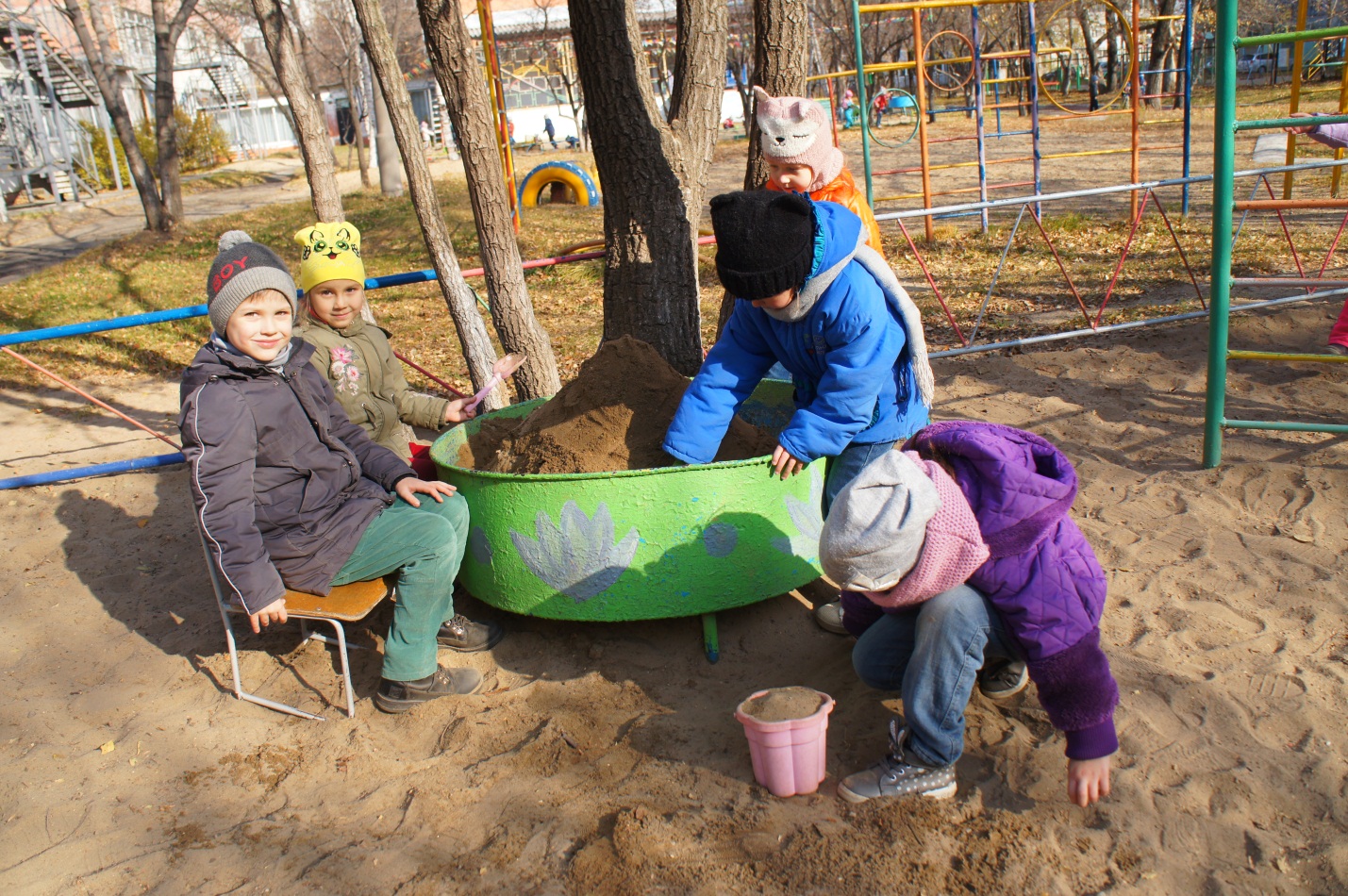 ПРОГУЛКАРаспогодилась погодка – благодать,Наша группа собирается гулять,Мы лопатки из корзины достаем,Будем строить на песке огромный дом.Для начала возведем большой забор, Окружать он будет наш песочный двор,Дом построим высотой в пять этажей,Для машин поставим десять гаражей.Нам осталось лишь дорожки проложить,Все, готов дворец, ребята, можно жить!Но сказала Лена: «Очень жалко,Что в округе детского нет парка».«Как же так?», - вдруг удивилась Зина.«Как мы будем жить без магазина?».Подхватил Сергей: «Не дело это -Жить без газа, без воды и света».Тут и все ребята загалдели:«Во дворе отсутствуют качели!».«Нет деревьев и ворот футбольных!»«Мы такой постройкой не довольны!»И воскликнул Петя: «Хватит спорить,Рано нам дома такие строить,Я, друзья, хочу вам предложитьКуличи песочные лепить!Не нужны качели, парки, рощи,Куличи лепить гораздо проще!»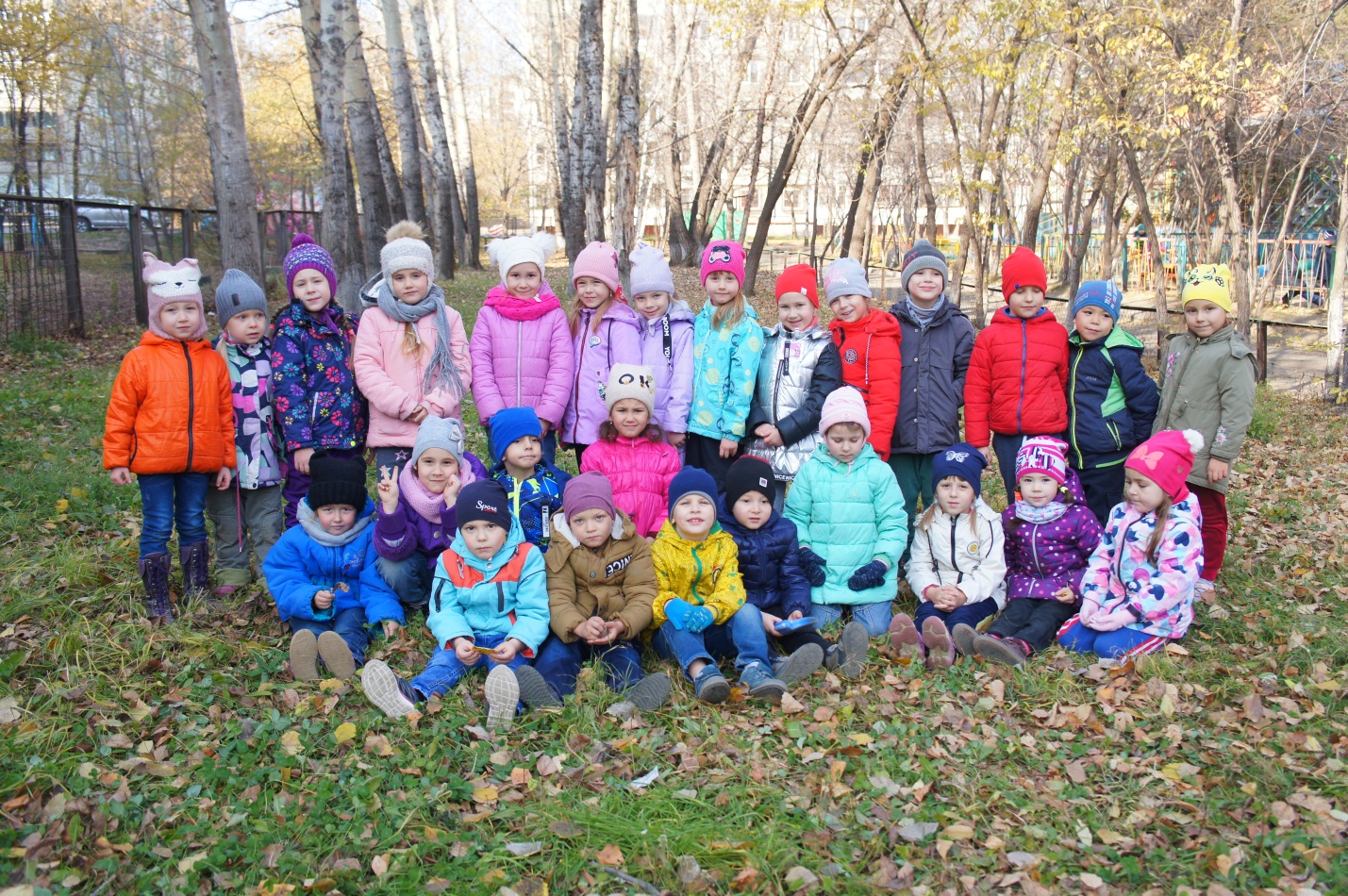 